September 2023 Dear Parents/Carers, Please find attached a new allergy form which will enable you to support us in breakfast club and afterschool club.Please note the following points:Bookings and payments for breakfast and afterschool clubs will now be completed on ParentPay, we can no longer accept phone calls or emails requesting a place for clubs. The form used this year, is no longer available;Clubs MUST be booked in advance; Breakfast club bookings must be made before 2pm the day before; Afterschool club bookings must be made by 2pm on the same day;If your child does not attend a pre-booked session, you will still be liable to pay for that session;Payment is due in advance, and debts are not permitted to accrue;Prebooked sessions can be cancelled with 48 hours’ notice and charges will be removed from your ParentPay account;Please be aware that cancelling prebooked sessions may result in losing your child’s place in the provision;If you require After School care in an emergency, please call the office on 01952 387580 to discuss, and confirm in writing via email to a2153@taw.org.ukAn allergy and emergency contact form must be completed;Any outstanding balance for the current term must be cleared before bookings for the autumn term can be accepted;Due to very high numbers at Breakfast Club, we can no longer accept ‘drop in’ attendance; sessions must be prebooked;Breakfast club runs from 8.00am-8.40am.  Children will be provided with a healthy breakfast and are offered a range of activities until the start of the school day.  Cost for this provision is £1.75. After school club is open from 3.20pm-4.00pm at a cost of £2.50 or 3.20pm-5pm at a cost of £5.50. Children will be provided with a snack and a range of activities.Yours sincerely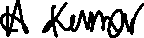 Mrs H. KumarHeadteacher Allergy Form Childs Name:________________________________________  Class:_____________Please list any dietary requirements/allergies that your child(ren) may have:1.	__________________________________________________________________2.	__________________________________________________________________3.	__________________________________________________________________4.	__________________________________________________________________5.	__________________________________________________________________Parent / Carer Signature:…………………...................................…………….       Date:………….....................